INSTITUTO PARA LA INVESTIGACIÓN EDUCATIVA Y EL DESARROLLO PEDAGOGICO – IDEPINFORME DE SEGUIMIENTO AUSTERIDAD DEL GASTOCUARTO TRIMESTRE 2020OFICINA DE CONTROL INTERNOBogotá, D.C. febrero de 2021.INFORME DE AUSTERIDAD EN EL GASTO PÚBLICO CUARTO TRIMESTRE 2020.OBJETIVO.Verificar el grado de cumplimiento frente a las medidas adoptadas por el Instituto para la Investigación Educativa y el Desarrollo Pedagógico – IDEP tendientes a la austeridad y racionalización y eficiencia del gasto público, de conformidad con las normas distritales y nacionales aplicables, según lo dispuesto en el artículo 2.8.4.8.2 del Decreto 1068 de 2015 y el Decreto Distrital 492 de 2019.ALCANCE.El seguimiento se enfoca en las actividades desarrolladas y medidas adoptadas por la Entidad en materia de austeridad en el gasto por parte de la Entidad, en el periodo comprendido del 01 de octubre al 31 de diciembre de 2020 comparativo con el mismo periodo del año anterior. CRITERIOS DE AUDITORIA: Ley 1474 de julio de 2011, “Por la cual se dictan normas orientadas a fortalecer los mecanismos de prevención, investigación y sanción de actos de corrupción y la efectividad del control de la gestión pública.” Decreto Único Reglamentario 1068 de 2015 “Por el cual se expide el Decreto Único Reglamentario del Sector Hacienda”Decreto Distrital 492 de 2019 “Por el cual se expiden lineamientos generales sobre austeridad y transparencia del gasto público en las entidades y organismos del orden distrital y se dictan otras disposiciones.”Decreto 061 del 14 de febrero de 2007, emanado de la Alcaldía Mayor, reglamentó el funcionamiento de las cajas menores y los avances en efectivo.Acuerdo 719 del 26 septiembre de 2018 “Por el cual se establecen lineamientos generales para promover medidas de austeridad y transparencia del gasto público en las entidades del orden distrital, y se dictan otras disposiciones”.RESULTADOS DEL ANÁLISIS DE INFORMACIÓN, DATOS Y EVIDENCIAS:La fuente de información del seguimiento proviene de la ejecución presupuestal, órdenes de pago por rubro y autorizaciones de pago que se generan desde el aplicativo GOOBI y los datos reportados por parte de los responsables de proceso. 4.1. Planta de personal (Nómina).De acuerdo con la información suministrada por parte de la Subdirección Administrativa y Financiera a 31 de diciembre de 2020 la planta de personal de la Entidad se encuentra proveída por un total de 35 funcionarios de la siguiente manera:Fuente: Subdirección Administrativa y Financiera - SIDEAPSe presenta una diferencia en el número de la planta de personal debido a que al mes de diciembre de 2020 hay dos vacantes por renuncia aceptada, (1) en el nivel directivo y otro en el nivel profesional. 4.2. Servicios personales asociados a la nómina.Fuente: Subdirección Administrativa y Financiera – Ordenes de pago por rubro presupuestal GOOBI.Del cuadro comparativo anterior se observa un aumento del 2% con respecto al mismo periodo del año anterior; se concluye que las variaciones más representativas se presentaron en los conceptos:Bonificación por Recreación:  El incremento porcentual entre el último trimestre del 2020 y el último trimestre del 2019 también está asociado a las renuncias presentadas, en este sentido los conceptos asociados a sus liquidaciones representan un incremento atípico a lo ocasionado en vigencias anteriores.Horas Extras: La disminución del 100% se debe a que debido a la pandemia, los recursos correspondientes a horas extras no han sido ejecutados en el año 2020.Prima de Vacaciones: Se observa un incremento del 29% comparado con el mismo periodo del año anterior, variación que obedece a que en el trimestre señalado a dos (02) funcionarias se les acepto la renuncia con Resolución No. 090 y 100 de 2020.  Indemnización por vacaciones: La ejecución de los recursos de este factor se presentó debido a la desvinculación de dos funcionarias aceptadas con renuncia No. 090 y 100 de 2020. Prima de servicios: No se registra pago en para el segundo semestre por este concepto.4.3. Contratos de prestación de servicios.   En atención a lo dispuesto en el Decreto 1068 de 2015 y el Decreto Distrital 492 de 2019, los contratos de prestación de servicios solo se podrán celebrar cuando no exista personal de planta con capacidad para realizar las actividades que contratarán; el Instituto cuenta con 37 funcionarios de planta los cuales no son suficientes para atender las actividades que se requieren en las diferentes áreas.A partir de la armonización presupuestal, en el entendido que el primer semestre del año 2020 se efectuó únicamente la contratación necesaria para culminar los programas del PDD "Bogotá Mejor para Todos". En consecuencia, se generó un incremento en el segundo semestre que refleja la necesidad de iniciar el cumplimiento del PDD "Pacto social y ambiental" y específicamente en el último trimestre de la vigencia, lo que evidencia la variación con el año 2019.Fuente: Oficina Asesora Jurídica4.4. Capacitación:En la página web de la Entidad se encuentra publicado el Plan Institucional de Capacitación en el link: http://www.idep.edu.co/?q=content/gth-13-proceso-de-gesti%C3%B3n-de-talento-humano#overlay-context=,  la ejecución del contrato para el IV trimestre del año 2020 se ejecutó en su totalidad con el desarrollo de las acciones de capacitación en modalidad virtual, como consecuencia de la emergencia sanitaria. A continuación, se presenta los pagos efectuados de acuerdo con el consolidado de órdenes de pago por rubro presupuestal:Fuente: Subdirección Administrativa y Financiera – Ordenes de pago por rubro presupuestal GOOBI. De acuerdo con lo informado por el proceso de Talento Humano la variación porcentual del IV trimestre la vigencia 2020 en comparación con el cuarto trimestre de la vigencia 2019 se presentó en razón a dos factores:1. El presupuesto asignado para el componente de capacitación del año 2019 fue de                $ 20.000.000, mayor que la asignación del mismo componente para el año 2020 que fue de $14.350.000, variación del – 28,25% del presupuesto de la vigencia 2020.2. El aumento del presupuesto del 2019 se dio en razón al cumplimiento de las recomendaciones del FURAG vigencia 2018 y a la necesidad del Instituto por desarrollar acciones relacionadas con el componente de brigadas de emergencia; adicionalmente se efectuaron varias sesiones presenciales en la sede de la Caja de Compensación Compensar, por tal razón el monto ejecutado en el último trimestre del año 2019 es superior al ejecutado en el último trimestre del año 2020, el cual fue en modalidad virtual en consecuencia de la emergencia sanitaria Nacional por la pandemia del COVID 19 y a que la Entidad opto por la modalidad de trabajo en casa.4.4. Bienestar e incentivos:En la página web de la Entidad se encuentra publicado el Plan de Bienestar e Incentivos en el link: http://www.idep.edu.co/sites/default/files/PL-GTH-13-03%20Plan%20de%20Bienestar%20e%20incentivos%20V7.pdfFuente: Subdirección Administrativa y Financiera – Ordenes de pago por rubro presupuestal GOOBI. Se realizó contrato para el año 2020 con la Caja de compensación Familiar COMPENSAR para prestar los servicios de apoyo a la gestión para el desarrollo de las actividades enmarcadas en el Plan de Bienestar, Plan de Capacitación y Prevención y Promoción de la Seguridad y Salud en el Trabajo.  Para el último trimestre se realizaron pagos por $27.735.917 por este rubro. 4.5. Dotación:Para este trimestre no se presento ninguna adquisición por este rubro.4.6. Estudios técnicos de rediseño institucional: Durante el cuarto trimestre de 2020, la Entidad gestionó el contrato No. 96 del 24 de septiembre de 2020 para Prestar los servicios profesionales para el levantamiento, análisis y consolidación del estudio de cargas de trabajo de la entidad, y el proyecto de modificación del Manual Específico de Funciones del IDEP, por valor de $30.000.000, el cual fue cancelado en el último trimestre de la vigencia 2020.4.7.  Viáticos y gastos de viaje. Verificada la ejecución presupuestal se evidencia que para la vigencia 2020 no existe apropiación para este rubro.4.8.  Servicios Públicos:Para el trimestre evaluado se presenta los siguientes desembolsos por concepto de servicios públicos: Fuente: Ordenes de pago por rubro presupuestal GOOBI. Se presenta una disminución para servicios públicos del -4%, durante el cuarto trimestre, a continuación, se infiere las variaciones más representativas de acuerdo con lo informado por parte del área de recursos físicos:Servicios de telecomunicaciones a través de internet:  Se incrementó un 61% en Servicios y comunicaciones a través del internet por que se contrató con CORPORACION RED NACIONAL ACADEMICA DE TECNOLOGIA por valor de $22.655.000; para el último trimestre se pagó $4.768.405. cuyo objeto contractual es “Afiliar al Instituto para la Investigación Educativa y el Desarrollo Pedagógico - IDEP a la Red Nacional Académica de Tecnología Avanzada - RENATA y contar con los servicios de conectividad a la comunidad científica y de tecnología y la conectividad avanzadas (internet 1:1 sin reúso + atributos de redes académicas)”; servicio con el que no se contaba en el año anterior. Telefonía Móvil: Se presenta una disminución del 100%, que corresponde para la vigencia del 2020, toda vez que como se informó en el I Trimestre, por instrucciones del Subdirector Administrativo, Financiero y de Control Administrativo se solicitó la cancelación de los planes que el Instituto tenia del plan corporativo que tenía con la ETB.4.9.  Vehículos Oficiales:El parque automotor se encuentra conformado por dos (02) vehículos de propiedad de la Entidad, no se registra pago por este concepto para el cuarto trimestre de 2020.4.10. Adquisición de vehículos y maquinaria. De acuerdo con el Plan Anual de Adquisiciones para la vigencia 2020 de la Entidad, no se programó proceso para la adquisición o reposición de vehículos y/o maquinaria.4.11.  Derechos de uso de productos de propiedad intelectual y otros productos similares.Por este rubro se pago a las empresas SOPORTE LOGICO LTDA a GOOBI SAS  mantenimiento y soporte al sistema de información Humano y al sistema de información que soporta la gestión administrativa y financiera del IDEP.Fuente: Subdirección Administrativa y Financiera – Ordenes de pago por rubro presupuestal GOOBI. 4.12. Elementos de consumo. Por este rubro se efectuó el pago por la suscripción de REDJURISTAS. Fuente: Subdirección Administrativa y Financiera – Ordenes de pago por rubro presupuestal GOOBI. 4.13.  Servicio de arrendamiento.Fuente: Subdirección Administrativa y Financiera – Ordenes de pago por rubro presupuestal GOOBI. Para el año 2020 se presenta un incremento del 4% en el servicio de arrendamiento y administración.4.14. Servicio de transporte de pasajerosPara el trimestre evaluado no se presentó pagos por este concepto.Fuente: Subdirección Administrativa y Financiera – Ordenes de pago por rubro presupuestal GOOBI. 4.15.  Fotocopias, multicopiado e impresión:Fuente: Subdirección Administrativa y Financiera – Ordenes de pago por rubro presupuestal GOOBI. Se registra una disminución del 85% en el servicio de impresión teniendo en cuenta que desde el 13 de marzo del 2020 se inició una cuarentena Pedagogía y posteriormente a una cuarentena obligatoria por la pandemia que se viene atravesando del COVID 19 a nivel mundial, la entidad opto por el teletrabajo.4.16. Fotocopiado a particulares. La Resolución Interna 163 de 2016 fijó los costos de reproducción de los diferentes medios a través de los cuales se suministra información o documentos al público en el IDEP, el cual en su artículo segundo refiere que el valor a pagar por cada impresión o copia será reajustado a partir del primero de enero de cada año, de acuerdo con el IPC.4.17.  Edición, impresión, reproducción, publicación de avisos.Durante el periodo evaluado no se presentan pagos por este concepto.4.18.  Suscripciones. Se realizó el contrato con SREDJURISTAS SAS para la suscripción al servicio de información jurídica y contable, consulta web y biblioteca digital de conceptos, jurisprudencia, doctrina y legislación colombiana actualizada.4.19. Eventos y conmemoraciones.    No existe en el Instituto rubro asignado para estos conceptos. 4.20.  Adquisición, mantenimiento o reparación de bienes inmuebles o muebles En la página web de la Entidad  se encuentra formulado el Plan de Mantenimiento, http://www.idep.edu.co/sites/default/files/PL-GRF-11-cuyo objetivo es conservar y mantener en buen estado las instalaciones, equipos, vehículos, bienes muebles y enseres de la sede del IDEP y de su archivo central, para este periodo no se efectuaron pagos por este rubro.Fuente: Subdirección Administrativa y Financiera – Ordenes de pago por rubro presupuestal GOOBI. 4.21.  SegurosNo se generó pagos por este concepto durante el periodo evaluado. 4.22.  Cajas Menores. El Instituto atendiendo las disposiciones legales, reglamentó el manejo de la Caja Menor mediante Resolución No.20 del 21 de febrero de 2020 donde establece el responsable y los parámetros que deben adoptarse para el manejo de esta, considerando los gastos urgentes, inaplazables e imprescindibles, enmarcados dentro de las políticas de racionalización del gasto y dando cumplimiento a los montos máximos establecidos en la misma.Fuente: Subdirección Administrativa y Financiera – Ordenes de pago por rubro presupuestal GOOBI. CONCLUSIONES Y RECOMENDACIONES OFICINA DE CONTROL INTERNOUna vez revisados los resultados sobre los gastos para el cuarto trimestre de 2020, se puede concluir que el resultado del análisis efectuado a cada uno de los componentes de este informe refleja que la Entidad viene dando cumplimiento a las medidas de austeridad en el gasto conforme a la normatividad vigente; no obstante en preciso señalar que con ocasión de la Emergencia Sanitaria y la medida de aislamiento preventivo obligatorio por la pandemia del Coronavirus COVID-19, los servidores y contratistas se encuentran cumpliendo sus funciones y obligaciones desde el mes de marzo en la modalidad de teletrabajo, razón por la cual en todos los componentes de evaluación se presenta una disminución ostensible en el gasto.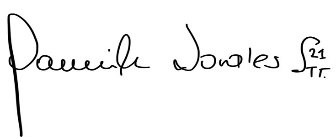 HILDA YAMILE MORALES LAVERDEJefe de Control InternoAÑOCARRERA ADMINISTRATIVAPROVISONALESLIBRE NOMBRAMIENTO Y REMOCIÓN PERIODO DE PRUEBAPERIODO FIJOTOTAL 20192221101372020204100135CONCEPTO  CUARTO TRIMESTRE 
VIGENCIA 2020  CUARTO TRIMESTRE 
VIGENCIA 2019 VAR
ABSOLUTAVAR %Bonificación por Recreación$            4.051.624,00$     3.185.020,00$           866.604,0027%Bonificación por servicios prestados$            8.892.120,00$     8.164.665,00$           727.455,009%Gastos de representación$          83.852.712,00$   80.022.875,00$       3.829.837,005%Horas Extras$     1.650.558,00-$       1.650.558,00-100%Indemnización por vacaciones$          28.730.051,00$     28.730.051,00Prima de antigüedad$          12.289.925,00$   12.287.434,00$                2.491,000%Prima de Navidad $        263.813.772,00$ 278.399.992,00-$    14.586.220,00-5%Prima de servicios $                                -$        359.002,00-$          359.002,00-100%Prima de Vacaciones$          52.984.480,00$   41.051.931,00$     11.932.549,0029%Prima Técnica$        157.273.813,00$ 160.693.450,00-$       3.419.637,00-2%Sueldo de personal$        501.183.585,00$ 504.219.683,00-$       3.036.098,00-1%TOTAL $     1.113.072.082,00$1.090.034.610,00$     23.037.472,002%MODALIDAD 
DE CONTRATACIÓN CUARTO TRIMESTRE 2020CUARTO TRIMESTRE 2020CUARTO TRIMESTRE 2019CUARTO TRIMESTRE 2019VAR
ABSOLUTA VAR %  MODALIDAD 
DE CONTRATACIÓN CUARTO TRIMESTRE 2020CUARTO TRIMESTRE 2020CUARTO TRIMESTRE 2019CUARTO TRIMESTRE 2019VAR
ABSOLUTA VAR %  MODALIDAD 
DE CONTRATACIÓN No. Valor No. Valor VAR
ABSOLUTA VAR %  PRESTACIÓN DE SS ASOCIADOS AL PROYECTO MISIONAL23572.882.024114.724.181               558.157.843,00 3791%PRESTACIÓN DE SS ASOCIADOS AL PROYECTO FORTALECIMIENTO INSTITUCIONAL1           6.000.000                  (6.000.000,00)-100%PRESTACIÓN DE SS ASOCIADOS AL PROYECTO MISIONAL MIXTO CON FUNCIONAMIENTO TOTAL 23572.882.024220.724.181552.157.843,002664%CONCEPTOCUARTO TRIMESTRE VIGENCIA 2020CUARTO TRIMESTRE VIGENCIA 2019VARIACIÓN ABSOLUTA VARIACIÓN PORCENTUAL Capacitación$ 6.236.000$ 15.949.800-$ 9.713.800-61%CONCEPTO  CUARTO 
TRIMESTRE 2020  CUARTO TRIMESTRE 
2019 VAR. ABSOLUTA RESPECTO AL 
TRIMESTRE ANTERIORVAR %  RESPECTO 
AL TRIMESTRE ANTERIORBienestar e incentivos 27.735.917.24.237.732             3.498.185 14%CONCEPTO  CUARTO TRIMESTRE 
VIGENCIA 2020  CUARTO TRIMESTRE 
VIGENCIA 2019 VAR
ABSOLUTA RESPECTO AL 
AÑO ANTERIORVAR %  RESPECTO 
AL TRIMESTRE ANTERIORAcueducto y Alcantarillado – Aseo                            289.450                           314.670,00 -$             25.220,00 -8%Energía                        4.910.115                       6.533.265,00 -         1.623.150,00 -25%Servicios de telefonía fija                        3.331.495                       3.500.230,00 -             168.735,00 -5%Servicios de telecomunicaciones 
a través de internet                        4.768.405                       2.970.000,00            1.798.405,00 61%Telefonía Móvil                                         -                             557.470,00 -             557.470,00 -100%TOTALES                      13.299.465                           13.875.635                   (576.170)-4%CONCEPTO  CUARTO TRIMESTRECUARTO TRIMESTREVARVAR %  CONCEPTO 20202019ABSOLUTA VAR %  Derechos de uso de productos de propiedad intelectual y otros productos similares$62.937.404$60.982.930                 $1.954.474 3%CONCEPTO  CUARTO TRIMESTRE 
2020 CUARTO TRIMESTRE 
2019 VAR
ABSOLUTA VAR %
Pasta o pulpa, papel y productos de papel (papelería, útiles de escritorio, tóner)$2.020.000$3.953.800-     $1.933.800,00 -49%CONCEPTO  CUARTO 
TRIMESTRE 2020 CUARTO 
TRIMESTRE 2019 VAR
ABSOLUTA RESPECTO AL 
TRIMESTRE ANTERIORVAR %  RESPECTO 
AL TRIMESTRE ANTERIORServicio de arrendamiento de bienes inmuebles a comisión o por contrata (arrendamiento y administración)                    117.963.465                  113.515.908,00                  4.447.557 4%CONCEPTO CUARTO TRIMESTRECUARTO TRIMESTRE  2019 VARVAR %  CONCEPTO 2020CUARTO TRIMESTRE  2019 ABSOLUTA VAR %  Servicios de transporte de pasajeros-                  -.                  -CONCEPTO  CUARTO  CUARTO VARVAR %  RESPECTOCONCEPTO TRIMESTRE 2020 TRIMESTRE
 2019 ABSOLUTA RESPECTO ALAL TRIMESTRE ANTERIORCONCEPTO TRIMESTRE  ANTERIORServicios de impresión 302.6541.998.468-               1.695.814 -85%CONCEPTO CUARTO CUARTOVARVAR %  RESPECTOCONCEPTO TRIMESTRE 2020 TRIMESTRE 2019 ABSOLUTA RESPECTO ALAL TRIMESTRE ANTERIORCONCEPTO TRIMESTRE ANTERIORServicio mantenimiento entidad0 623,006-623,006-100%CONCEPTO  CUARTO TRIMESTRE 
VIGENCIA 2020  CUARTO TRIMESTRE VIGENCIA 2019 VAR
ABSOLUTA VAR %  Servicios de transporte de pasajeros                             502.400                  969.000,00             (466.600,00)-48%Servicios de impresión                               91.000                  91.000,00 #¡DIV/0!Servicios de reparación muebles                 160.000,00             (160.000,00)-100%Servicios de mantenimiento y reparación de productos metálicos elaborados, excepto maquinaria y equipo.                                -   Otros productos químicos; fibras artificiales (o fibras industriales hechas por el hombre)                                -   Pasta o pulpa, papel y productos de papel, impresos y artículos relacionados.  Ss de impresión                 120.000,00             (120.000,00)-100%Servicio de parqueaderos                            100.000               100.000,00 TOTALES                        693.400,0              1.249.000,00             (435.600,00)-39%Nombre / CargoNombre / CargoFirmaAprobóHilda Yamile Morales Laverde, Jefe Oficina Control InternoRevisóHilda Yamile Morales Laverde, Jefe Oficina Control InternoElaboróHilda Yamile Morales Laverde, Jefe Oficina Control InternoLos arriba firmantes declaramos que hemos revisado el presente documento y lo encontramos ajustado a las normas y disposiciones legales y/o técnicas vigentesLos arriba firmantes declaramos que hemos revisado el presente documento y lo encontramos ajustado a las normas y disposiciones legales y/o técnicas vigentesLos arriba firmantes declaramos que hemos revisado el presente documento y lo encontramos ajustado a las normas y disposiciones legales y/o técnicas vigentes